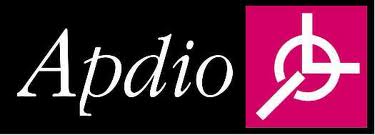 Associação Portuguesade Investigação OperacionalAPDIO – Associação Portuguesa de Investigação OperacionalFicha de Inscrição de Sócio Individual/Estudante(Preencher com letra maiúscula e enviar por E-Mail ou por correio)Data: Assinatura:Dados pessoaisDados pessoaisNome:Formação académica:Nº contribuinte:Telemóvel:E-mail:Instituição / EmpresaInstituição / EmpresaNome:Endereço:Cargo:Telefone:Fax:ResidênciaResidênciaEndereço:Telefone:Fax:Enviar correspondênciaEnviar correspondênciaResidência             Emprego             SócioSócioIndividual (40 €/ano + 10€ joia de inscrição)Estudante (15 €/ano – licenciatura, mestrado ou doutoramento)